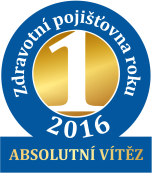 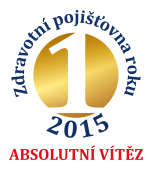 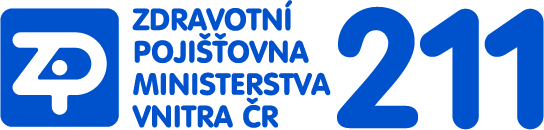 Zdravotní pojišťovna ministerstva vnitra České republikyŘeditelství: Vinohradská 2577/178, 130 00 Praha 3, tel. 272 095 111Výzva k podání nabídky ve zjednodušeném podlimitním řízení podle zákona č. 134/2016 Sb., o zadávání veřejných zakázekZdravotní pojišťovna ministerstva vnitra České republiky (dále též „ZP MV ČR“ či „Zadavatel“), zastoupená generálním ředitelem, Vás jako zadavatel vyzývá ve smyslu ustanovení § 53 zákona č. 134/2016 Sb., o zadávání veřejných zakázek (dále jen „ZZVZ“), k podání nabídky ve zjednodušeném podlimitním řízení veřejné zakázky na stavební práce:„Modernizace, rekonstrukce a opravy objektu pobočky Zdravotní pojišťovny MV ČR Brno.“Nabídku a doklady o kvalifikaci předložte dle níže uvedených požadavků.S pozdravemMUDr. David Kostka, MBAgenerální ředitelZdravotní pojišťovny ministerstva vnitraČeské republikyIdentifikační údaje Zadavatele:Obchodní firma:	Zdravotní pojišťovna ministerstva vnitra České republikyObchodní rejstřík vedený Městským soudem v Praze oddíl A,vložka 7216sídlo:		Praha 3, Vinohradská 2577/178, PSČ 130 00IČO:		471 14 304zastoupená:	MUDr. Davidem Kostkou, MBA – generálním ředitelemtel.:		272 095 111Pověřený zaměstnanec Zadavatele:Ing. Jan Ambróštel.: 545 543 327mobil: 606 092 460e-mail: jan.ambros@zpmvcr.czPředmět veřejné zakázkyPředmětem plnění podlimitní veřejné zakázky na stavební práce „Modernizace, rekonstrukce a opravy objektu pobočky Zdravotní pojišťovny MV ČR Brno“ jsou stavební úpravy a opravy v administrativním objektu včetně příslušenství na adrese Cejl 476/5, Brno - Zábrdovice, pro pobočku ZP MV ČR v Brně (dále jen „dílo“).Předmět plnění veřejné zakázky je popsán v souhrnné dokumentaci pro realizaci stavby, rozšířené o výkaz výměr a soupis prací v souladu s vyhláškou č. 169/2016 Sb., o stanovení rozsahu dokumentace veřejné zakázky na stavební práce a soupisu stavebních prací, dodávek a služeb s výkazem výměr, zpracovatelé: ing. arch. Elena Sládková, Hybešova 757, 664 42 Modřice a ing. arch. Pavla Vrágová, Havřice 338, 688 01 Uherský Brod, která je součástí této výzvy. Stavební práce budou vybraným dodavatelem zabezpečeny v rozsahu této dokumentace.Kromě toho zahrnují práce vybraného dodavatele na díle zejména následující činnosti:zhotovení dokumentace skutečného provedení stavby v 4 vyhotoveních ve výkresové i elektronické podobě, v digitální formě (soubory typu *.DWG a PDF)obstarání kolaudačního rozhodnutí včetně nabytí právní moci (včetně kompletace všech podkladů, revizí a průkazných zkoušek nutných ke kolaudaci).Plnění veřejné zakázky bude ukončeno vydáním pravomocného kolaudačního rozhodnutí, předáním všech podkladů včetně dokumentace skutečného provedení stavby Zadavateli a odstraněním případných vad a nedodělků zjištěných při předávacím a kolaudačním řízení.Vymezení předmětu veřejné zakázky s použitím klasifikace zboží, služeb a stavebních prací „CPV“:Doba a místo plnění veřejné zakázkyDoba plnění veřejné zakázky:Zadavatel požaduje zahájení plnění veřejné zakázky neprodleně po nabytí účinnosti smlouvy. Předpokládaný termín zahájení plnění veřejné zakázky je květen 2018. Ukončení plnění včetně kolaudace a odstranění případných vad Zadavatel předpokládá do 30. listopadu 2018. Postup prací je blíže stanoven dle Časového plánu prací viz Příloha č. 2 návrhu smlouvy o dílo.Místo plnění veřejné zakázkyMístem plnění veřejné zakázky je administrativní objekt včetně příslušenství v ulici Cejl č. 476/5 stojící na pozemku p.č. 686/1 a pozemek p.č. 686/3, vše v katastrálním území Brno Zábrdovice, obec Brno, městská část/obvod Brno-střed. Jedná se o administrativní objekt s jedním podzemním podlažím a šesti nadzemními podlažími. Nosná konstrukce je tvořena železobetonovým monolitickým skeletem s cihelnými vyzdívkami.  Zastavěná plocha objektu činí 510 m2, obestavěný prostor cca 10 000 m3. V objektu jsou 4 výtahy. Na objekt navazuje dvůr s plochou cca 465 m2 pokrytý z části betonovou dlažbou, který slouží jako parkoviště. Dva vjezdy do dvora jsou z ulice Ponávka. Území tvořené pozemky je celistvé a tvoří jednotný územní celek. Pozemek je vybaven inženýrskými sítěmi. Objekt slouží pro kancelářské účely s výjimkou dvou pronajímaných obchodních jednotek v 1. NP situovaných do ulice Cejl. Návrh smlouvy o díloÚčastník zadávacího řízení je povinen předložit v nabídce podepsaný návrh smlouvy o dílo, který tvoří Přílohu č. 1 této výzvy. Návrh smlouvy o dílo musí být podepsán osobou oprávněnou zastupovat účastníka zadávacího řízení. V případě, že návrh smlouvy o dílo není podepsán statutárním orgánem účastníka zadávacího řízení, účastník zadávacího řízení předloží jako součást nabídky příslušnou plnou moc.Návrh smlouvy o dílo v Příloze č. 1 je závazný a nesmí být žádným způsobem měněn, vyjma doplnění:Identifikace zhotovitele na 1. straně návrhu smlouvy o dílo,Ceny za dílo bez DPH v čl. IV. odst. 1 návrhu smlouvy o dílo,Záruční doby v měsících v čl. VIII. odst. 2 návrhu smlouvy o dílo,Kontaktní osoby zhotovitele v čl. XIII. odst. 1 návrhu smlouvy o dílo.Podmínky plnění veřejné zakázky - obchodní a platební podmínkyObchodní a platební podmínky jsou stanoveny formou návrhu smlouvy o dílo. Obchodní a platební podmínky ve znění návrhu smlouvy o dílo dle Přílohy č. 1 této výzvy jsou pro účastníka zadávacího řízení závazné a nesmí být žádným způsobem měněny, vyjma doplnění požadovaných údajů dle čl. 4 této výzvy.Požadavky na způsob zpracování nabídkové ceny a doložení jejího výpočtuÚčastník zadávacího řízení stanoví nabídkovou cenu za kompletní plnění veřejné zakázky v souladu s výzvou k podání nabídky. Nabídková cena bude uvedena v české měně a bez DPH. Nabídková cena musí být stanovena jako nejvýše přípustná. Nabídková cena musí obsahovat ocenění všech položek nutných k řádnému splnění předmětu veřejné zakázky. Nabídková cena nepřekročí mezní částku 26 000 000 Kč bez DPH.Účastník zadávacího řízení je povinen jako Přílohu č. 1 návrhu smlouvy o dílo předložit oceněný výkaz výměr (položkový rozpočet).Podmínky překročení nabídkové cenyNabídková cena bez DPH nesmí být překročena. Variantní nabídkyVariantní nabídky nejsou přípustné.Prokazování splnění kvalifikaceZadavatel v souladu s ustanovením § 73 ZZVZ stanoví dále uvedené požadavky na prokázání splnění kvalifikace.Rozsah kvalifikaceKvalifikovaným pro plnění veřejné zakázky je dodavatel, který prokáže splnění:základní způsobilosti podle ustanovení § 74 ZZVZ,profesní způsobilosti podle ustanovení § 75 ZZVZ,ekonomické kvalifikace podle ustanovení § 78 ZZVZ,technické kvalifikace podle ustanovení § 79 ZZVZ.Základní způsobilostZákladní způsobilost splňuje dodavatel, který:nebyl v zemi svého sídla v posledních 5 letech před zahájením zadávacího řízení pravomocně odsouzen pro trestný čin uvedený v příloze č. 3 k ZZVZ nebo obdobný trestný čin podle právního řádu země sídla dodavatele; k zahlazeným odsouzením se nepřihlíží (podle § 74 odst. 1 písm. a)),nemá v České republice nebo v zemi svého sídla v evidenci daní zachycen splatný daňový nedoplatek (podle § 74 odst. 1 písm. b)),nemá v České republice nebo v zemi svého sídla splatný nedoplatek na pojistném nebo na penále na veřejné zdravotní pojištění (podle § 74 odst. 1 písm. c)),nemá v České republice nebo v zemi svého sídla splatný nedoplatek na pojistném nebo na penále na sociální zabezpečení a příspěvku na státní politiku zaměstnanosti (podle § 74 odst. 1 písm. d)),není v likvidaci, proti němu nebylo vydáno rozhodnutí o úpadku, vůči němu nebyla nařízena nucená správa podle jiného právního předpisu nebo není v obdobné situaci podle právního řádu země sídla dodavatele (podle § 74 odst. 1 písm. e)).Je-li dodavatelem právnická osoba, musí podmínku podle odstavce 1 písm. a) splňovat tato právnická osoba a zároveň každý člen statutárního orgánu. Je-li členem statutárního orgánu dodavatele právnická osoba, musí podmínku podle odstavce 1 písm. a) splňovattato právnická osoba,každý člen statutárního orgánu této právnické osoby aosoba zastupující tuto právnickou osobu v statutárním orgánu dodavatele.Účastní-li se zadávacího řízení pobočka závodu české právnické osoby, musí podmínku podle odstavce 1 písm. a) splňovat osoby uvedené v odstavci 2 a vedoucí pobočky závodu. Účastní-li se zadávacího řízení pobočka závodu zahraniční právnické osoby, musí podmínku podle odstavce 1 písm. a) splňovat tato právnická osoba a vedoucí pobočky závodu.Pro účely prokázání splnění základní způsobilosti podle odstavce 1 písm. a) se trestným činem rozumí:trestný čin spáchaný ve prospěch organizované zločinecké skupiny nebo trestný čin účasti na organizované zločinecké skupině,trestný čin obchodování s lidmi,tyto trestné činy proti majetkupodvod,úvěrový podvod,dotační podvod,podílnictví,podílnictví z nedbalosti,legalizace výnosů z trestné činnosti,legalizace výnosů z trestné činnosti z nedbalosti,tyto trestné činy hospodářskézneužití informace a postavení v obchodním styku,sjednání výhody při zadání veřejné zakázky, při veřejné soutěži a veřejné dražbě,pletichy při zadání veřejné zakázky a při veřejné soutěži,pletichy při veřejné dražbě,poškození finančních zájmů Evropské unie,trestné činy obecně nebezpečné,trestné činy proti České republice, cizímu státu a mezinárodní organizaci,tyto trestné činy proti pořádku ve věcech veřejnýchtrestné činy proti výkonu pravomoci orgánu veřejné moci a úřední osoby,trestné činy úředních osob,úplatkářství,jiná rušení činnosti orgánu veřejné mocinebo obdobný trestný čin podle právního řádu země sídla dodavatele.Dodavatel prokazuje splnění podmínek základní způsobilosti ve vztahu k České republice předložením následujících dokumentů:výpis z evidence Rejstříku trestů (písm. a)),potvrzení příslušného finančního úřadu a ve vztahu ke spotřební dani písemné čestné prohlášení (písm. b)),písemné čestné prohlášení (písm. c)),potvrzení příslušné správy sociálního zabezpečení (písm. d)),výpis z obchodního rejstříku popř. písemné čestné prohlášení, v případě, že není v obchodním rejstříku zapsán (písm. e)).Profesní způsobilost Dodavatel prokáže profesní způsobilost podle ustanovení § 77 odst. 1 ZZVZ ve vztahu k České republice předložením výpisu z obchodního rejstříku nebo jiné obdobné evidence, pokud jiný právní předpis zápis do takové evidence vyžaduje.Dodavatel prokáže profesní způsobilost podle ustanovení § 77 odst. 2 písm. a) ZZVZ předložením dokladu o oprávnění podnikat v rozsahu odpovídajícím předmětu veřejné zakázky. Zadavatel požaduje předložení dokladu o živnostenském oprávnění na provádění staveb, jejich změn a odstraňování.Doklady k prokázání profesní způsobilosti dodavatel nemusí předložit, pokud právní předpisy v zemi jeho sídla obdobnou profesní způsobilost nevyžadují.Ekonomická kvalifikaceV souladu s ust. § 78 odst. 1 ZZVZ Zadavatel požaduje, aby dodavatel prokázal, že roční obrat dodavatele dosahoval výše minimálně 25 mil. Kč bez DPH, a to v každém z 3 bezprostředně předcházejících účetních období. Pokud dodavatel vznikl později, postačí, předloží-li údaje o svém obratu v požadované výši za všechna účetní období od svého vzniku.Dodavatel prokáže obrat předložením výkazu zisku a ztrát dodavatele nebo obdobným dokladem podle právního řádu země sídla dodavatele, a to za všechna předmětná období.Technická kvalifikaceK prokázání splnění technické kvalifikace podle § 79 odst. 2 písm. a) ZZVZ Zadavatel požaduje předložení seznamu stavebních prací poskytnutých za posledních 5 let před zahájením zadávacího řízení včetně osvědčení objednatele o řádném poskytnutí a dokončení nejvýznamnějších z těchto prací. Dodavatel předloží seznam poskytnutých stavebních prací ve formě čestného prohlášení, ze kterého musí být u všech do seznamu zahrnutých stavebních prací patrné níže uvedené údaje:identifikace objednatele,celkový rozsah plnění vyjádřený v Kč bez DPH, doba provedení stavebních prací.Zadavatel považuje, aby dodavatel prokázal osvědčeními od objednatelů, že za posledních 5 let před zahájením zadávacího řízení realizoval alespoň 2 stavby spočívající v provedení stavebních prací na novostavbách budov, resp. na jejich stavebních úpravách, vestavbách, přístavbách, interiérech a technologiích požadovaných rozsahem této veřejné zakázky apod. v minimálním objemu (vztaženo k jedné investiční akci) alespoň 10 mil. Kč bez DPH. K prokázání splnění technické kvalifikace podle § 79 odst. 2 písm. d) ZZVZ Zadavatel požaduje předložení dokladů o vzdělání a odborné kvalifikaci vztahující se k požadovaným stavebním pracím u osoby stavbyvedoucího. U osoby stavbyvedoucího dodavatel předloží: strukturovaný profesní životopis podepsaný osobou, které se týká, obsahující alespoň: jméno a příjmení, nejvyšší dosažené vzdělání, dosavadní praxi v oboru, osvědčení o autorizaci v oboru Pozemní stavby dle zákona č. 360/1992 Sb., (certifikát ČKAIT) – minimálně autorizovaný inženýr v oboru Pozemní stavby,minimálně 5 let praxi v oboru, praxi v oblasti pozemních staveb - vykonávání funkce hlavního stavbyvedoucího nebo stavbyvedoucího na minimálně 2 stavbách, z toho minimálně 1 stavba z oboru pozemních staveb, kde investiční náklady na stavbu byly min. 10 mil bez DPH. Prokázání splnění kvalifikaceDodavatel může prokázat určitou část technické kvalifikace, ekonomické kvalifikace nebo profesní způsobilosti požadované Zadavatelem prostřednictvím jiných osob s výjimkou profesní způsobilosti podle § 77 odst. 1 ZZVZ (výpis z obchodního rejstříku nebo jiné obdobné evidence, pokud jiný právní předpis zápis do takové evidence vyžaduje). Dodavatel je v takovém případě povinen Zadavateli předložit:doklady prokazující splnění profesní způsobilosti podle § 77 odst. 1 ZZVZ jinou osobou,doklady prokazující splnění chybějící části kvalifikace prostřednictvím jiné osoby,doklady o splnění základní způsobilosti podle § 74 ZZVZ jinou osobou apísemný závazek jiné osoby k poskytnutí plnění určeného k plnění veřejné zakázky nebo k poskytnutí věcí nebo práv, s nimiž bude dodavatel oprávněn disponovat v rámci plnění veřejné zakázky, a to alespoň v rozsahu, v jakém jiná osoba prokázala kvalifikaci za dodavatele.V případě, že byla kvalifikace získána v zahraničí, prokazuje ji dodavatel doklady vydanými podle právního řádu země, ve které byla získána, a to v rozsahu požadovaném Zadavatelem, uvedeném shora v čl. 9.2 - 9.5 této výzvy.V případě společné účasti dodavatelů prokazuje základní způsobilost a profesní způsobilost podle § 77 odst. 1 ZZVZ každý dodavatel samostatně.Doklady prokazující základní způsobilost podle § 74 ZZVZ a profesní způsobilost podle § 77 odst. 1 ZZVZ musí prokazovat splnění požadovaného kritéria způsobilosti nejpozději v době 3 měsíců přede dnem podání nabídky.Dodavatel může vždy nahradit požadované doklady jednotným evropským osvědčením pro veřejné zakázky. Jednotným evropským osvědčením pro veřejné zakázky se rozumí písemné čestné prohlášení účastníka zadávacího řízení o prokázání jeho kvalifikace, a to i prostřednictvím jiné osoby, nahrazující doklady vydané orgány veřejné správy nebo třetími stranami na formuláři zpřístupněném v informačním systému e-Certis. V nabídce dodavatel předkládá doklady v kopiích. Dodavatel může v nabídce požadované doklady nahradit předložením čestného prohlášení podepsaného osobou oprávněnou zastupovat dodavatele. Z čestného prohlášení musí být zřejmé, že dodavatel stanovené podmínky základní a profesní způsobilosti a ekonomické a technické kvalifikace splňuje. Vzor čestného prohlášení viz Příloha č. 3 této výzvy.Před uzavřením smlouvy si Zadavatel od vybraného dodavatele vyžádá předložení originálů nebo ověřených kopií dokladů o kvalifikaci, pokud již nebyly v zadávacím řízení předloženy.Prokazování kvalifikace výpisem ze  seznamu kvalifikovaných dodavatelů Kromě způsobu prokazování splnění základní a profesní způsobilosti uvedeného v čl. 9.2 a 9.3 mohou dodavatelé, kteří jsou zapsáni v seznamu kvalifikovaných dodavatelů, využít výpis ze seznamu kvalifikovaných dodavatelů ve smyslu § 226 a násl. ZZVZ. Zadavatel příjme výpis ze seznamu kvalifikovaných dodavatelů, pokud k poslednímu dni, ke kterému má být prokázána základní způsobilost, není výpis ze seznamu kvalifikovaných dodavatelů starší než 3 měsíce. Zadavatel nepřijme výpis ze seznamu kvalifikovaných dodavatelů, na kterém je vyznačeno zahájení řízení podle § 231 odst. 4. ZZVZ (změna údajů zapsaných v seznamu). Dodavatel může prokázat kvalifikaci také osvědčením, které pochází z jiného členského státu, v němž má dodavatel sídlo, a které je obdobou výpisu ze seznamu kvalifikovaných dodavatelů.Prokazování kvalifikace certifikátemKvalifikaci v zadávacím řízení lze prokázat platným certifikátem vydaným v rámci schváleného systému certifikovaných dodavatelů dle § 233 a násl. ZZVZ. Má se za to, že dodavatel je kvalifikovaný v rozsahu uvedeném na certifikátu. Stejně tak může dodavatel prokázat kvalifikaci osvědčením, které pochází z jiného členského státu, v němž má dodavatel sídlo, a které je obdobou certifikátu vydaného v rámci systému certifikovaných dodavatelů.Další podmínky pro uzavření smlouvyJako další podmínku pro uzavření smlouvy Zadavatel dle ustanovení § 104 odst. 1 písm. e) ZZVZ stanovuje povinnost vybraného dodavatele předložit doklad o pojištění odpovědnosti za škodu způsobenou třetí osobě v souvislosti s prováděním stavebních prací s pojistnou částkou minimálně 25 mil. Kč. Takovým dokladem je pojistná smlouva, pojistka, potvrzení pojišťovny, popř. potvrzení pojišťovacího zprostředkovatele o existenci pojištění v požadované výši.U vybraného dodavatele, je-li právnickou osobou, Zadavatel v souladu s § 122 odst. 4 ZZVZ zjistí údaje o jeho skutečném majiteli podle zákona o některých opatřeních proti legalizaci výnosů z trestné činnosti a financování terorismu (dále jen "skutečný majitel") z evidence údajů o skutečných majitelích podle zákona upravujícího veřejné rejstříky právnických a fyzických osob.Nelze-li zjistit údaje o skutečném majiteli tímto postupem, Zadavatel v souladu s § 122 odst. 5 ZZVZ vyzve vybraného dodavatele rovněž k předložení výpisu z evidence obdobné evidenci údajů o skutečných majitelích nebo:a) ke sdělení identifikačních údajů všech osob, které jsou jeho skutečným majitelem, ab) k předložení dokladů, z nichž vyplývá vztah všech osob podle písmene a) k dodavateli; těmito doklady jsou zejména1. výpis z obchodního rejstříku nebo jiné obdobné evidence,2. seznam akcionářů,3. rozhodnutí statutárního orgánu o vyplacení podílu na zisku,4. společenská smlouva, zakladatelská listina nebo stanovy.Zadavatel dodavatele upozorňuje, že neposkytnutí požadované součinnosti před uzavřením smlouvy, tj. nepředložení požadovaných dokladů a informací je důvodem pro vyloučení účastníka ze zadávacího řízení (viz ustanovení § 122 odst. 7 ZZVZ).Prohlídka místa plněníProhlídka místa plnění veřejné zakázky na stavební práce „Modernizace, rekonstrukce a opravy objektu pobočky Zdravotní pojišťovny ministerstva vnitra České republiky Brno“ je možná v pracovní dny od 20. 3. do 28. 3. 2018 v době od 8:00 do 15:30 hod. Jednotliví zájemci o prohlídku místa plnění si dohodnou přesný čas prohlídky s pověřeným zaměstnancem zadavatele Ing. Janem Ambróšem tel: +420 545 543 327 mobil: 606 092 460.Zadávací lhůtaZadávací lhůtou se rozumí lhůta, po kterou účastníci zadávacího řízení nesmí ze zadávacího řízení odstoupit. Počátkem zadávací lhůty je konec lhůty pro podání nabídek. Zadavatel stanovil délku zadávací lhůty na 90 dnů.Lhůta pro podání nabídekLhůta pro podání nabídek začíná ve zjednodušeném podlimitním řízení běžet od uveřejnění výzvy k podání nabídek na profilu Zadavatele a končí dne 9. 4. 2018 v 9:00 hodin.Kriteria hodnocení a způsob hodnocení nabídekKritéria hodnoceníZadavatel stanoví, že nabídky k veřejné zakázce na stavební práce „Modernizace, rekonstrukce a opravy objektu pobočky Zdravotní pojišťovny MV ČR Brno“ budou hodnoceny podle jejich ekonomické výhodnosti. Ekonomická výhodnost nabídek bude hodnocena podle níže uvedených kritérií. Způsob hodnoceníNabídky budou hodnoceny bodovací metodou. Pro hodnocení nabídek bude použita bodovací stupnici v rozsahu 0 až 100. Nejvýhodnější nabídka získá 100 bodů. Každé jednotlivé nabídce bude dle daného kritéria přidělena bodová hodnota, která odráží úspěšnost předmětné nabídky v rámci tohoto kritéria.Pro kritéria, pro která má nejvýhodnější nabídka minimální hodnotu kritéria (Cena bez DPH za kompletní plnění veřejné zakázky), získá nejvýhodnější nabídka 100 bodů a každá další nabídka získá bodovou hodnotu, která vznikne násobkem 100 a poměru nejvýhodnější nabídky k hodnocené nabídce.Pro kritéria, pro která má nejvýhodnější nabídka maximální hodnotu kritéria (Délka záruční doby v měsících), získá nejvýhodnější nabídka 100 bodů a každá další nabídka získá bodovou hodnotu, která vznikne násobkem 100 a poměru hodnocené nabídky k nejvýhodnější nabídce. Minimální délka záruky je Zadavatelem stanovena na 24 měsíců. Nabídka, která tuto podmínku nesplní, bude vyřazena a účastník zadávacího řízení bude v souladu s ust. § 48 ZZVZ vyloučen pro nesplnění zadávacích podmínek. Zadavatel pro účely hodnocení omezuje maximální délku nabízené záruční doby na 120 měsíců. Nabídka tedy může obsahovat i záruční dobu delší, avšak nabídka obsahující délku záruky větší než 120 měsíců nezíská v rámci hodnocení vyšší počet bodů.Pro kritérium „Reference stavebních, interiérových a technologických dodávek, pokrývajících předmět zakázky“ bude hodnocení nabídek provedeno dále uvedeným postupem.Účastník zadávacího řízení je pro účely hodnocení nabídek dle tohoto kritéria povinen předložit jako součást nabídky čestné prohlášení, jehož vzor je uveden v Příloze č. 4 této výzvy.  Účastník v prohlášení uvede reference dle požadavku v bodě 9.5 této výzvy, tj. stavby spočívající v provedení stavebních prací na novostavbách budov, resp. na jejich stavebních úpravách, vestavbách, přístavbách, interiérech a technologiích požadovaných rozsahem této veřejné zakázky apod. v minimálním objemu (vztaženo k jedné investiční akci) alespoň 10 mil. Kč bez DPH.Minimální počet referencí uvedených v prohlášení jsou 2 reference. Nabídka, která tuto podmínku nesplní, bude vyřazena a účastník zadávacího řízení bude v souladu s ust. § 48 ZZVZ vyloučen pro nesplnění zadávacích podmínek. Počet bodů bude určen dle následující tabulky: Nabídka obsahující větší počet referencí tak nezíská vyšší počet bodů.Hodnocení podle bodovací metody bude provedeno tak, že jednotlivá bodová ohodnocení nabídek dle kritérií budou vynásobena příslušnou vahou daného kritéria. Na základě součtu výsledných hodnot u jednotlivých nabídek bude stanoveno pořadí úspěšnosti nabídek tak, že jako nejúspěšnější bude stanovena nabídka, která dosáhla nejvyšší bodové hodnoty.Otevírání obálek s nabídkamiObálky s nabídkami budou otevřeny dne 9. 4. 2018 v 11:00 hodin v zasedací místnosti pobočky ZP MV ČR ve 2. NP objektu na adrese Cejl 476/5, Brno. Otevírání obálek s nabídkami mají právo být přítomni kromě Zadavatele a komise oprávnění zástupci dodavatelů, jejichž nabídky byly doručeny ve lhůtě pro podání nabídek. Dodatečné informace k zadávacím podmínkámÚčastník zadávacího řízení může podle § 98 ZZVZ písemně požádat o vysvětlení zadávací dokumentace. Zadavatel není povinen vysvětlení poskytnout, pokud není žádost o vysvětlení doručena včas, a to alespoň 7 pracovních dnů před uplynutím lhůty pro podání nabídek dle ust. § 98 odst. 4 a ust. § 54 odst. 5 ZZVZ. Žádost o vysvětlení zadávací dokumentace musí být doručena poštou na adresu sídla Zadavatele nebo do datové schránky Zadavatele v obou případech k rukám pověřeného zaměstnance – Ing. Jana Ambróše, popř. na e-mail pověřeného zaměstnance: jan.ambros@zpmvcr.cz. Ze žádosti musí být zřejmé, kdo ji podává a k jaké veřejné zakázce se vztahuje.Bude-li žádost o vysvětlení zadávací dokumentace doručena ve shora stanovené lhůtě a stanovených způsobem, Zadavatel uveřejní požadované vysvětlení včetně přesného znění žádosti bez identifikace tazatele na profilu Zadavatele na adrese: http://www.e-zakazky.cz/Profil-Zadavatele/9efb23ac-d9c4-4349-b453-2462359b0cbaPokyny ke zpracování nabídky a podávání nabídekPokyny ke zpracování nabídkyV nabídce musí být uvedeny identifikační údaje účastníka zadávacího řízení. Identifikačními údaji se rozumí: obchodní firma nebo název, sídlo, právní forma, jde-li o právnickou osobu, a obchodní firma nebo jméno nebo jména a příjmení, jde-li o fyzickou osobu.Nabídka bude účastníkem zadávacího řízení předložena písemně ve dvou výtiscích, v listinné formě, v českém jazyce. Nabídka nebude obsahovat přepisy a opravy, které by mohly Zadavatele uvést v omyl. Výtisk č. 1 bude označen jako „Originál“ a budou v něm založeny všechny originály potřebných dokladů, Výtisk č. 2 bude označen jako „Kopie“ a bude kopií výtisku č. 1.Zadavatel požaduje, že originál nabídky bude svázán tak, aby byla vyloučena samostatná manipulace s jednotlivými listy, tj. např. svázání nabídky ve hřbetu protaženou šňůrkou, jejíž konce budou přelepeny a na přelepu orazítkovány nebo podepsány a stránky budou očíslovány. Pro snazší kontrolu úplnosti nabídek Zadavatel doporučuje řadit doklady v nabídce v následujícím pořadí:identifikační údaje účastníka zadávacího řízení (vyplněný Úvodní list nabídky),čestné prohlášení k základní a profesní způsobilosti a ekonomické a technické kvalifikaci (Příloha č. 3) ,čestné prohlášení pro účely hodnocení podle kritéria Reference stavebních, interiérových a technologických dodávek, pokrývajících předmět zakázky (Přílohy č. 4),údaje o nabídkové ceně,plná moc, není-li návrh smlouvy podepsán statutárním zástupcem účastníka zadávacího řízení, podepsaný návrh smlouvy o dílo včetně vyplněných příloh návrhu smlouvy.Náklady na zpracování nabídek Zadavatel nehradí.Podávání nabídekDodavatel může podat v zadávacím řízení jen jednu nabídku. Dodavatel, který podal nabídku v zadávacím řízení, nesmí být současně osobou, jejímž prostřednictvím jiný dodavatel v tomtéž zadávacím řízení prokazuje kvalifikaci. Zadavatel vyloučí účastníka zadávacího řízení, který podal více nabídek samostatně nebo společně s jinými dodavateli, nebo podal nabídku a současně je osobou, jejímž prostřednictvím jiný účastník zadávacího řízení v tomtéž zadávacím řízení prokazuje kvalifikaci.Nabídky se podávají v listinné podobě v řádně uzavřené obálce označené nápisem „VEŘEJNÁ ZAKÁZKA“, „NEOTVÍRAT – REKONSTRUKCE BRNO“. Na obálce účastník zadávacího řízení uvede adresu, na níž lze zaslat oznámení, že se nabídka podle § 28 odst. 2 ZZVZ nepovažuje za podanou a v průběhu zadávacího řízení se k ní nepřihlíží.Nabídky lze podat osobně na podatelně Zdravotní pojišťovny ministerstva vnitra České republiky v 1.NP budovy, Cejl 476/5, 658 16 Brno, a to v pondělí a ve středu od 8.00 hodin do 17.00 hodin, v úterý a ve čtvrtek od 8.00 hodin do 15.30 hodin a v pátek od 8.00 hodin do 12.00 hodin, nebo doporučeně poštou na adresu: pobočka Zdravotní pojišťovny ministerstva vnitra České republiky Brno, Cejl 476/5, 658 16 Brno. Nabídky musí být v obou případech doručeny do konce lhůty pro podání nabídek stanovené v této výzvě v čl. 12. V případě doručování nabídek poštou je za okamžik podání nabídky považováno převzetí zásilky Zadavatelem.Uveřejňování rozhodnutí ZadavateleZadavatel si v souladu s ustanovením § 53 odst. 5 ZZVZ vyhrazuje právo uveřejnit na profilu Zadavatele oznámení o vyloučení účastníka zadávacího řízení nebo oznámení o výběru dodavatele. V takovém případě se oznámení považují za doručená okamžikem uveřejnění na profilu Zadavatele: http://www.e-zakazky.cz/Profil-Zadavatele/9efb23ac-d9c4-4349-b453-2462359b0cbaPřístup k zadávací dokumentaciZadávací dokumentace podlimitní veřejné zakázky na stavební práce „Modernizace, rekonstrukce a opravy objektu pobočky Zdravotní pojišťovny MV ČR Brno“ je obsažena v této výzvě a v jejích přílohách a bude podle ust. § 53 odst. 3 ZZVZ uveřejněna na profilu Zadavatele po celou lhůtu pro podání nabídek.Seznam příloh:Příloha č. 1 – Návrh smlouvy o díloPříloha č. 2 – Úvodní list nabídkyPříloha č. 3 – Vzor čestného prohlášení ke kvalifikaciPříloha č. 4 – Vzor čestného prohlášení pro účely hodnocení podle kritéria Reference stavebních, interiérových a technologických dodávek, pokrývajících předmět zakázkyPříloha č. 5 – Projektová dokumentaceCPVNázevPočet45454100-5Rekonstrukce budov1KritériumVáha v %Cena bez DPH za kompletní plnění veřejné zakázky80Reference stavebních, interiérových a technologických dodávek, pokrývajících předmět zakázky10Délka záruční doby v měsících10Počet referencíPočet bodů26036547057568078589099510100